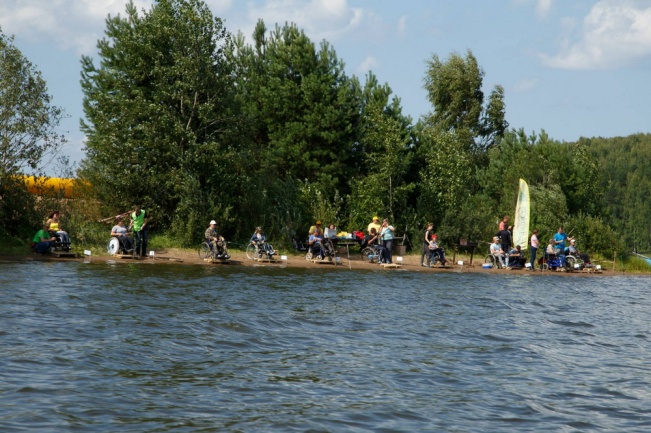 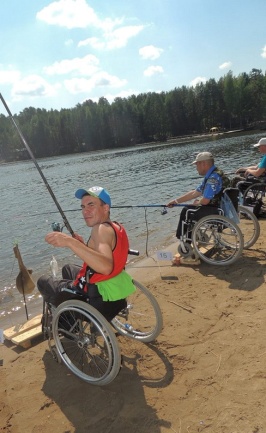 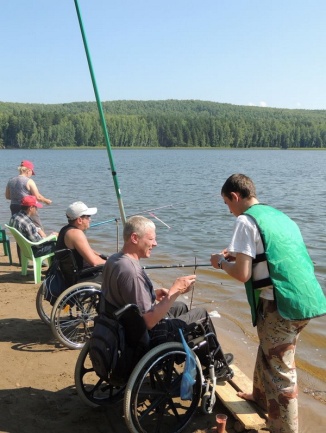 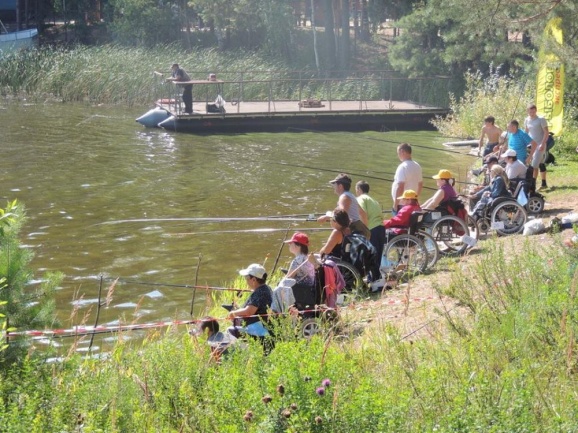 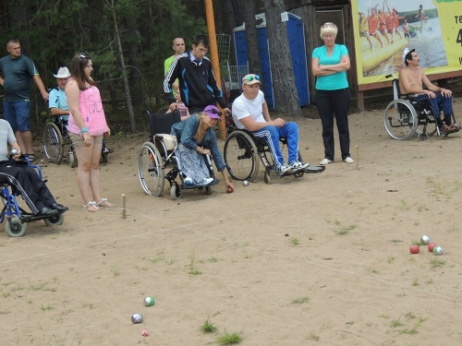 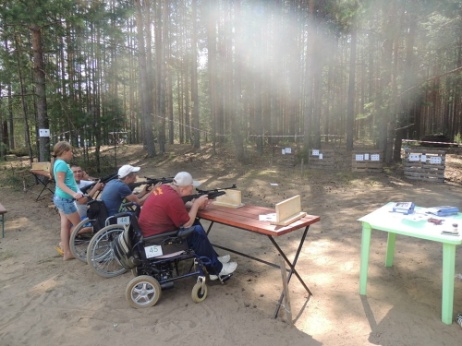 Всероссийский рыболовный фестиваль инвалидов на коляскахОрганизаторы: Удмуртская республиканская общественная организация инвалидов «Благо» при поддержке компании «Мегафон» (Россия)История Фестивалей:Рыболовные фестивали проводятся в Удмуртии с 2008 года, всего проведено 7 республиканских фестивалей;Первый фестиваль в 2008 году собрал 10 человек на колясках, в 2015 – уже 174 человека с разными категориями инвалидности; 2014 год – I Всероссийский рыболовный фестиваль инвалидов на колясках, более 200 участников, 11 регионов России.Задачи Фестиваля:социальная реабилитация и интеграция инвалидов; адаптация инвалидов к условиям современной жизни; привлечение инвалидов к занятиям физкультурой и спортом;расширение  взаимодействия с инвалидными организациями других регионов, укрепление партнерских  связей; обсуждение общих вопросов.Место проведения: Удмуртия, живописный берег реки Кама Программа: Профессиональные соревнования по рыбной ловле; Первенство по игре бочча;Стрельба из пневматического пистолета и винтовки; Творческие и спортивные площадки;Мастер-классы от известных рыболовов;Экскурсии в Дом-музей П.И.Чайковского и Музей М.Т. Калашникова;Танцевальный опен-эйр, вечерние активности, пикники.Приглашаем  на II Всероссийский рыболовный фестиваль инвалидов на колясках в августе 2015Заявки на участие по телефонам:8 950 1786409, 8 919 9052589 –  Поморцева СветланаФакс (3412) 58-58-39, 8 912 8551185 – Меркурьев Сергей
8 951 2182920 – Манохин ДмитрийЕ-mail: pomor018@mail.ru, Blagoudm@mail.ru